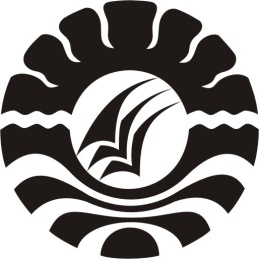 SKIRPSIPENERAPAN QUANTUM LEARNING UNTUK MENINGKATKAN MOTIVASI BELAJAR SISWA KELAS LOWES DI SMA NEGERI 1 MARIORIWAWO KABUPATEN SOPPENGMUSRYADIJURUSAN PSIKOLOGI PENDIDIKAN DAN BIMBINGANFAKULTAS ILMU PENDIDIKANUNIVERSITAS NEGERI MAKASSAR2015